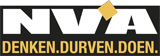 Brugge,  27/3/2018Zwaar verkeer in de polderdorpen Lissewege/Zwankendamme en in de dorpskernen van Dudzele/Koolkerke … actie nodig - het is vijf na twaalf !  - Geert Van TieghemOnze N-VA fractie wenst ook zijn bekommernis te uiten omtrent de onveilige verkeerssituatie in onze polderdorpen.   Bij veel mensen heerst er een gevoel van ontevredenheid en onveiligheid.   Vele vooral buitenlandse, grote vrachtwagens rijden er toch, ondanks  de komst van de A11 en ondanks het duidelijke verbodsbord (verboden voor alle vervoer + 3,5 ton), het dorp Lissewege b.v. in om zich dan wat verder onvermijdelijk vast te rijden.   Ze rijden vaak te snel (> 30 km per uur)  en …  ook vaak heel wat kapot.   De straatinrichting, bruggetjes, gevels, dakgoten, bloembakken, … lijden hier enorm onder.  Ook gewone wagens razen– vooral ’s morgens en ’s avonds – veel te snel door de dorpskom van Lissewege.  Verkeersveiligheid en leefkwaliteit zijn op bepaalde ogenblikken ver te zoeken. Tegen deze zware overtredingen wordt er weinig tot niets vanuit de lokale overheid ondernomen.   Lissewege b.v. wordt duidelijk regelmatig als sluiproute gebruikt bij file op de N31 waardoor het dorp een snelweg wordt van vooral camionettes met aanhangwagens die reeds bij het ochtendgloren door het dorp razen en waardoor velen uit hun slaap opgeschrikt worden.  Vorig jaar is een kleine delegatie van inwoners bij u, mijnheer de burgemeester, geweest om dit probleem aan te kaarten.  U zou actie ondernemen.  Maar sindsdien is de situatie nog verergerd en bij ons weten ondernam u geen verdere acties.   Volgens onze visie ligt het grootste probleem bij de vele, buitenlandse, nederlandsonkundige chauffeurs die klakkeloos hun GPS volgen en de verkeersborden aan hun laarzen lappen.   GPS routekaarten zijn niet aangepast.  Het stadsbestuur moet meer aandringen om de nieuwe verkeerssituatie door te geven aan de gps-frabikanten.  Ook meer, grotere en duidelijkere verbodsborden zijn aangewezen.   Maar vooral, er wordt niet of onvoldoende gecontroleerd en geverbaliseerd.  De Lissewegenaar verwacht dat de politie gewoon de wet toepast en snel en adequaat reageert op dergelijke zware overtredingen. De problematiek van dit zwaar vervoer overstijgt trouwens de polderdorpen Lissewege en Zwankendamme. Dit is ook zo in Dudzele het geval, waar verkeer van > 3,5 ton  sedert eind vorig jaar niet meer door mag.  En ook in Koolkerke vanaf 2018, waar de limiet op 5 ton ligt.   Maar, ook hier zijn veel meer gerichte controles nodig en worden de recent ingestelde tonnagebeperkingen dagelijks overtreden !  Er moet dringend een globaal streng beleid (met controle en sancties) komen, zodat er belet wordt  - zeker nu de A11 een feit is --  dat er nog zware vrachtwagens door onze dorpskernen rijden.   Uitzondering hierop kan alleen plaatselijk verkeer zijn (bevoorrading van handelszaken) en bij voorkeur dan nog binnen duidelijk afgebakende uren.  (b.v. 7u tot 11u) Onze N-VA fractie hoopt, mijnheer de burgemeester, dat u nu wel actie zult ondernemen en dat u de inwoners van Lissewege, Zwankendamme, Dudzele en Koolkerke niet verder in de kou laat staan.   Het is tijd voor actie, want het is vijf na twaalf  ! 